De conformidad con los datos anteriormente expuestos,      en representación de la empresa       con CIF       y domicilio en       SOLICITO a la Cámara de Comercio de Santa Cruz de Tenerife la participación en el Programa Tenerife +Global.En      , a       de       de 2023FirmaEn cumplimiento del art. 5 de la Ley 15/1999 de 13 de diciembre, por la que se regula el derecho de información en la recogida de los datos, se advierte de los siguientes extremos: El responsable del tratamiento de estos datos será LA CÁMARA OFICIAL DE COMERCIO, INDUSTRIA Y NAVEGACIÓN DE SANTA CRUZ DE TENERIFE. La finalidad de este tratamiento es posibilitar la ejecución, desarrollo, seguimiento gestión y control del programa Tenerife +Global, así como informarle del desarrollo y actividades realizadas en el marco de este. Los posibles destinatarios de la información son, además de la propia Cámara de Comercio, las Administraciones públicas que pudieran financiar la actividad o servicio, y además pueden cederse los datos a otras entidades que actúen como Encargados del Tratamiento a los meros efectos de poder llevar a cabo parte del servicio/programa solicitado. Puede ejercer sus derechos de acceso, rectificación, supresión, portabilidad, limitación u oposición, escribiendo a protecciondedatos@camaratenerife.es. Deberá incluir una copia de su documento de identidad o documento oficial análogo que le identifique. Si lo considera oportuno, puede presentar una reclamación ante la Agencia Española de Protección de Datos. Asimismo, los firmantes consienten en que sus datos puedan ser utilizados por la Cámara para el envío de información que pueda resultar de interés para la empresa. Si no desea prestar su consentimiento para la recepción de dicha información puede negarse dirigiéndose por escrito a la dirección postal o de correo electrónico arriba indicadas.Solicitud de inscripción 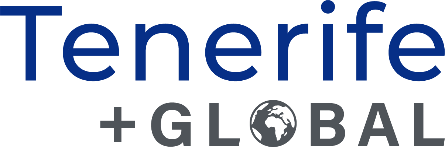 IMPORTANTE: PARA QUE EL EXPEDIENTE DE ESTA SOLICITUD PUEDA SER TRAMITADO,ES IMPRESCINDIBLE FIRMAR Y CUMPLIMENTAR DEBIDAMENTE TODOS SUS APARTADOS NO OLVIDAR ACOMPAÑAR CON ESTA SOLICITUD DE INSCRIPCIÓN:Los certificados de estar al corriente en el cumplimiento de las obligaciones tributarias con la Agencia Estatal de Administración Tributaria y de la Seguridad Social, tal y como especifica las bases de la convocatoria.DATOS DEL SOLICITANTE DATOS DEL SOLICITANTE DATOS DEL SOLICITANTE DATOS DEL SOLICITANTE DATOS DEL SOLICITANTE DATOS DEL SOLICITANTE DATOS DEL SOLICITANTE DATOS DEL SOLICITANTE DATOS DEL SOLICITANTE DATOS DEL SOLICITANTE DATOS DEL SOLICITANTE DATOS DEL SOLICITANTE DATOS DEL SOLICITANTE Nombre y apellidos o Razón SocialNombre y apellidos o Razón SocialNombre y apellidos o Razón SocialNombre y apellidos o Razón SocialNombre y apellidos o Razón SocialNIF/CIFNIF/CIFNIF/CIF Persona física Persona Jurídica (Especificar):           Persona física Persona Jurídica (Especificar):           Persona física Persona Jurídica (Especificar):           Persona física Persona Jurídica (Especificar):           Persona física Persona Jurídica (Especificar):          Año de inicio de actividad:      Domicilio Social (calle/plaza)Domicilio Social (calle/plaza)Domicilio Social (calle/plaza)Domicilio Social (calle/plaza)Domicilio Social (calle/plaza)Domicilio Social (calle/plaza)Domicilio Social (calle/plaza)Domicilio Social (calle/plaza)Domicilio Social (calle/plaza)Domicilio Social (calle/plaza)CPCPPoblaciónPoblaciónPoblaciónPoblaciónProvinciaProvinciaProvinciaEpígrafe de IAE (actividad principal)      Epígrafe de IAE (actividad principal)      Epígrafe de IAE (actividad principal)      Otros epígrafes, en su caso      Otros epígrafes, en su caso      Otros epígrafes, en su caso      Teléfono Teléfono MóvilMóvilMóvilMóvilMóvilPágina webPágina webPágina webCorreo ElectrónicoCorreo ElectrónicoCorreo ElectrónicoSi se trata de una persona jurídica, representante legal (apellidos y nombre) firmanteSi se trata de una persona jurídica, representante legal (apellidos y nombre) firmanteSi se trata de una persona jurídica, representante legal (apellidos y nombre) firmanteSi se trata de una persona jurídica, representante legal (apellidos y nombre) firmanteSi se trata de una persona jurídica, representante legal (apellidos y nombre) firmanteSi se trata de una persona jurídica, representante legal (apellidos y nombre) firmanteSi se trata de una persona jurídica, representante legal (apellidos y nombre) firmanteNIFNIFNIFNIFNIFNIFPersona responsable: Persona responsable: Persona responsable: Cargo: Cargo: Cargo: Teléfono:Teléfono:Teléfono:FaxFaxFaxCorreo ElectrónicoTeléfono móvil:      Teléfono móvil:      Teléfono móvil:      Teléfono móvil:      Teléfono móvil:      Teléfono móvil:      Teléfono móvil:      Teléfono móvil:      Teléfono móvil:      Teléfono móvil:      Teléfono móvil:      Teléfono móvil:      Teléfono móvil:      Condiciones de participación Condiciones de participación Indicar producto o servicio propio seleccionado por la empresa para el desarrollo del ProgramaIndicar país o países de destino para posicionar dicho producto o servicios¿Ha participado anteriormente en otros programas de iniciación a la internacionalización en los últimos dos años? (ICEX-NEXT Y CANARIAS APORTA)